Об утверждении Правил выплаты компенсацииза использование должностными лицами администрации Порецкого муниципального округа личного транспорта (легковые автомобилии мотоциклы) в служебных целях и возмещениярасходов, связанных с его использованиемВ соответствии с Федеральным законом от 06 октября 2003 г. № 131-ФЗ «Об общих принципах организации местного самоуправления в Российской Федерации», руководствуясьпостановлением Правительства РФот 2 июля 2013 г. № 563 «О порядке выплаты компенсации за использование федеральными государственными гражданскими служащими личного транспорта (легковые автомобили и мотоциклы) в служебных целях и возмещения расходов, связанных с его использованием», администрация Порецкого муниципального округа п о с т а н о в л я е т :1. Утвердить прилагаемые Правила выплаты компенсации за использование должностными лицами администрации Порецкого муниципального округа личного транспорта (легковые автомобили и мотоциклы) в служебных целях и возмещения расходов, связанных с его использованием. 2. Установить, что финансовое обеспечение расходных обязательств администрации Порецкого муниципального округа, связанных с реализацией настоящего решения, осуществляется в пределах бюджетных ассигнований, предусмотренных в бюджете Порецкого муниципального округа на обеспечение деятельности администрации Порецкого муниципального округа на соответствующий финансовый год.3.Настоящее постановление вступает в силу со дня его официального опубликования в издании «Вестник Поречья» и подлежит размещению на официальном сайте Порецкого муниципального округа в информационно-телекоммуникационной сети «Интернет».Глава Порецкого муниципального округа                                                                    Е.В. ЛебедевПриложение к постановлению администрацииПорецкого муниципального округа Чувашской Республикиот  21.04.2023  № 256Правила
выплаты компенсации за использование должностными лицами администрации Порецкого муниципального округа личного транспорта (легковые автомобили и мотоциклы) в служебных целях и возмещения расходов, связанных с его использованием1. Настоящие Правила устанавливают порядок выплаты компенсации за использование личного транспорта (легковые автомобили и мотоциклы) в 
служебных целях и порядок возмещения расходов, связанных с использованием указанного транспорта в служебных целях (далее соответственно - компенсация, личный транспорт, возмещение расходов) должностными лицами администрации Порецкого муниципального округа, служебная деятельность которых связана с постоянными служебными поездками в соответствии с их должностными обязанностями (далее - должностные лица).2. Под личным транспортом в настоящих Правилах понимается легковой автомобиль или мотоцикл, принадлежащий должностному лицу на праве собственности либо находящийся в его владении и пользовании на основании правоустанавливающего документа.3. Перечень должностных лиц, для исполнения должностных обязанностей по которым, связанных с постоянными служебными поездками, существует необходимость использования личного транспорта, и при замещении которых должностным лицам выплачивается компенсация за использование ими личного
транспорта в служебных целях и возмещаются расходы, связанные с его 
использованием, утверждается главой Порецкого муниципального округа. 4. Должностные лица ведут учет служебных поездок на личном транспорте в маршрутных листах по форме согласно приложению к настоящим Правилам.5. Для получения компенсации и возмещения расходов должностное лицо подает представителю нанимателя заявление о выплате компенсации и возмещении расходов (далее - заявление) с указанием должностных обязанностей, для исполнения которых использовался личный транспорт.К заявлению прилагаются следующие документы:копия свидетельства о регистрации транспортного средства;копия документа, подтверждающего право владения и право пользования (в случае если личный транспорт не принадлежит должностному лицу на праве собственности);копия водительского удостоверения;маршрутный лист;документы, подтверждающие понесенные расходы на приобретение 
горюче-смазочных материалов, в соответствии с правилами бухгалтерского 
учета (счета, квитанции, кассовые чеки).Заявление и приложенные к нему документы представляются ежемесячно, до 5-го числа месяца, следующего за отчетным.6. Решение о выплате компенсации и возмещении расходов принимается представителем нанимателя в течение 10 календарных дней со дня получения 
заявления должностного лица с учетом:необходимости использования личного транспорта для исполнения 
должностных обязанностей, связанных с постоянными служебными поездками;времени использования личного транспорта в служебных целях;объема бюджетных ассигнований, предусмотренных на выплату компенсации за использование личного транспорта в служебных целях и возмещения расходов, связанных с его использованием на соответствующий финансовый год.7. Максимальный размер компенсации в месяц не должен превышать: для легковых автомобилей с рабочим объемом двигателя до 2 000 куб. 
сантиметров включительно - 2 400 рублей;для легковых автомобилей с рабочим объемом двигателя свыше 2 000 куб. 
сантиметров - 3 000 рублей;для мотоциклов - 1 200 рублей.8. Компенсация выплачивается пропорционально количеству рабочих дней, в течение которых использовался личный транспорт в служебных целях.За время нахождения должностных лиц в отпуске, командировке, их временной нетрудоспособности, а также по иным причинам, когда личный транспорт не эксплуатировался, компенсация не выплачивается.Расходы, связанные с проездом должностного лица на личном транспорте от места жительства до места работы и обратно, компенсации не подлежат.9. Возмещение расходов на приобретение горюче-смазочных материалов осуществляется исходя из данных о пробеге автомобиля за месяц, определяемых в соответствии с прилагаемым маршрутным листом, документально подтвержденных 
расходов на приобретение горюче-смазочных материалов, норм расхода 
горюче-смазочных материалов, определенных в соответствии с методическими рекомендациями «Нормы расхода топлив и смазочных материалов на 
автомобильном транспорте», введенных в действие распоряжением
Министерства транспорта Российской Федерации от 14 марта 2008 г. 
№ АМ-23-р.10. Выплата компенсации и возмещение расходов должностному лицу производятся 1 раз в текущем месяце за истекший месяц на основании акта органа местного самоуправления, в котором определены размеры компенсации и возмещения расходов в соответствии с настоящими Правилами.Приложение
к Правилам выплаты компенсации за использование должностными лицами администрации Порецкого муниципального округа личного транспорта (легковые автомобили и мотоциклы) в служебных целях и возмещения расходов, связанных с его использованием УТВЕРЖДАЮ                                                                               Руководителя органа местного самоуправления_________ ______________________(подпись)  (фамилия, инициалы)«____» _____________ 20___ годаМаршрутный листза _________________ 20_____ года(месяц)_________________________________________________________________________(должность, фамилия, инициалы должностного лица)Подпись должностного лица                           ______________________(фамилия, инициалы)«____» __________________ 20_____ года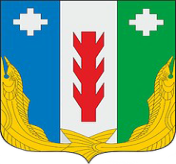 АдминистрацияПорецкого муниципального округа Чувашской РеспубликиПОСТАНОВЛЕНИЕ21.04.2023 № 256с. ПорецкоеЧăвашРеспубликинПăрачкавмуниципалитет округӗнадминистрацийĕЙЫШĂНУ21.04.2023 № 256ПăрачкавсалиN п/пДата поездкиНаименование мероприятияМаршрут поездкиПробег (км)1.2.3.Итого